SANTA FE MPO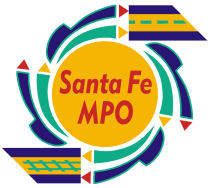 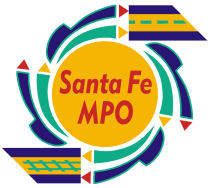 TRANSPORTATION ALTERNATIVE PROGRAM PROJECT FEASIBILITY FORM (PFF)For assistance, contact Erick Aune, MPO Transportation Planner, at 505-955-6664 or ejaune@santafempo.org Please enter information into the grey boxes.  Most boxes will expand automatically if additional space for answers is neededGENERAL INFORMATIONPROJECT INFORMATIONProject Location (Route Number and/or Street Name if Applicable):**Please provide a Basic Map showing the Project Location**Project Length:Project Description: (Provide a brief description of the Proposed Project. See Page 8 of TAP Guide for Eligible Projects)Is this project included in, or consistent with, Your Agency’s ICIP (Place X in appropriate box)?	YES:        NO:          [If yes, please provide Cover Page and page(s) on which the project is identified] Does the Project require Acquisition of Right of Way?  YES:       NO:         Don’t Know:If Yes, do you have or are able to get a letter of support from the property owner(s): YES:       NO:       What Project Phases are included in request (Place X in appropriate box(es)):PRELIMINARY ENGINEERING: 	      CONSTRUCTION	:	CONSTRUCTION MANAGEMENT:OTHER (Please Explain): PROJECT COSTSWhat is the Estimated Total Cost of the Proposed Project? Amount of TAP Funds you are expecting to Request?Required Local Match Funds (14.56%)Amount of non-TAP /non-Local Match Funds?Please Send Completed Form and Attachments Electronically to Erick Aune at ejaune@santafenm.govSANTA FE MPOTopics to discuss during PFF meetings:Is the Tribal/Local Public Agency (T/LPA) familiar with the NMDOT T/LPA Handbook? Has a representative of the entity attended one of the T/LPA Handbook trainings? The T/LPA must follow the Handbook.Is this project included in any other planning documents? (Comprehensive Plan, ICIP, etc)Is the project within NMDOT ROW? If so, does the district support the project? Are agreements necessary for maintenance and operations? (Lighting agreements, landscaping, etc.)The T/LPA needs to understand the reimbursement process and be prepared to pay all costs up front. The T/LPA must follow district instructions for submitting invoices for reimbursement. Discuss the requirements for federal funds including reimbursement process, 90 day closeout after project completion, certified testing during construction, Buy America requirements for steel, etc. These items are reimbursable, but they need to be included in the cost estimate (construction engineering)The T/LPA must follow the NMDOT specs unless NMDOT grants permission prior to design for the T/LPA to use other specs.Maintenance and Operations costs-does the T/LPA have a plan for these?Does the T/LPA have a good track record for responsible use/tracking of federal funds? Have they met closeout deadlines? Have they successfully completed other federally funded projects in a timely manner?Has the T/LPA had any issues with design/construction in the past?Does the T/LPA have major audit findings that would prevent them from being a responsible fiscal agent? Submittal Date:Project Name:Requesting Entity:Governing Body Approval (Place X in appropriate box): YES:       NO:       PENDING:Contact Person:Phone and Email:From (Provide Mile points if Applicable): To (Provide Mile points if Applicable):  DISTRICT REVIEW:DISTRICT REVIEW:DISTRICT REVIEW:DISTRICT REVIEW:DISTRICT REVIEW:By: Date:Recommended: YesNo